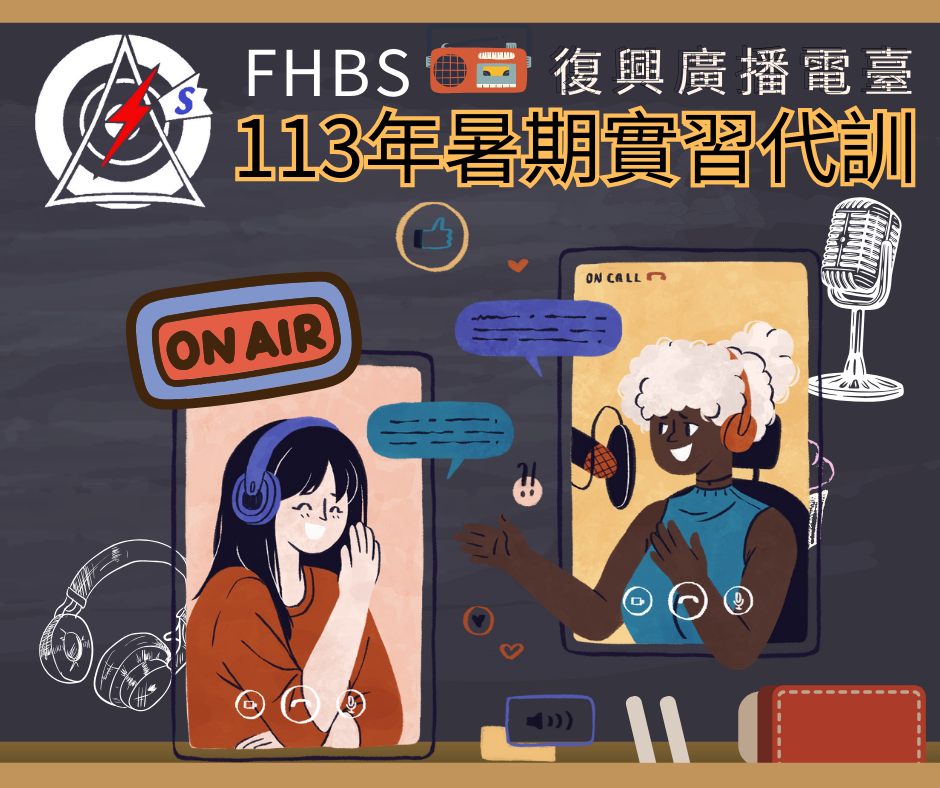 想學習如何展現自己的聲音特質嗎?想了解怎麼製作不同類型的廣播節目嗎?想知道廣播新聞播報與採訪的專業技巧嗎?復興廣播電臺113年暑期實習代訓活動正式開跑囉!歡迎大家踴躍報名在炎炎夏日度過一個最充實的暑假!【對象】國內大學大眾傳播相關科系二年級(含)以上在學學生。【期程】第1梯:7月1日起至7月26日第2梯:8月5日起至8月30日每梯次為期四週，週一至週五0830時至1630時。(實際舉辦梯次及錄取員額將依報名狀況調整)【申請方式】由各校檢附申請學生「在校成績單」、「簡歷表」及「自傳」(詳附件)，於5月10日前函送本電臺辦理(另請將檔案電傳至FHBSPR941@fhbs.com.tw，以利辦理後續作業。【實習內容】1、安排廣播專業課程，由本電臺資深、具入圍或榮獲「廣播金鐘獎」經歷之主持人及新聞播報員擔任講師，採集體授課或個人實作方式實施。2、安排學生赴本電臺合作單位參訪及學習廣播新聞採訪實務。3、學生須於結訓前繳交新聞及節目作品各乙份，作為學習成果。自傳學校:〇〇大學系所:〇〇學系年級:〇年級姓名:〇〇〇內容應包含自我介紹、個人經歷、學習動機、學習目標及自我期許等，內容500-800字，請以電腦繕打(標楷體16號字、單行間距)。復興廣播電臺暑期實習代訓學生簡歷表復興廣播電臺暑期實習代訓學生簡歷表復興廣播電臺暑期實習代訓學生簡歷表復興廣播電臺暑期實習代訓學生簡歷表復興廣播電臺暑期實習代訓學生簡歷表復興廣播電臺暑期實習代訓學生簡歷表復興廣播電臺暑期實習代訓學生簡歷表(2吋大頭照電子檔)姓名姓名性別性別(2吋大頭照電子檔)出生日期出生日期中華民國    年    月   日中華民國    年    月   日中華民國    年    月   日中華民國    年    月   日(2吋大頭照電子檔)身分證字號身分證字號(2吋大頭照電子檔)學校系所學校系所大學       系(所)大學       系(所)大學       系(所)大學       系(所)通訊地址電子郵件信箱(E-mail)住家電話行動電話行動電話行動電話學校系所聯絡人職稱:            姓名:         電話:職稱:            姓名:         電話:職稱:            姓名:         電話:職稱:            姓名:         電話:職稱:            姓名:         電話:職稱:            姓名:         電話:家中緊急聯絡人關係:            姓名:         電話:關係:            姓名:         電話:關係:            姓名:         電話:關係:            姓名:         電話:關係:            姓名:         電話:關係:            姓名:         電話:興趣專長(證照或語文檢定成績)專長(證照或語文檢定成績)專長(證照或語文檢定成績)請檢附相關證明請檢附相關證明申請代訓/實習時間年    月    日至    月    日年    月    日至    月    日年    月    日至    月    日年    月    日至    月    日年    月    日至    月    日年    月    日至    月    日實習經驗請說明曾於國內、大陸或其他國家之實習經歷(含實習內容及起訖時間)請說明曾於國內、大陸或其他國家之實習經歷(含實習內容及起訖時間)請說明曾於國內、大陸或其他國家之實習經歷(含實習內容及起訖時間)請說明曾於國內、大陸或其他國家之實習經歷(含實習內容及起訖時間)請說明曾於國內、大陸或其他國家之實習經歷(含實習內容及起訖時間)請說明曾於國內、大陸或其他國家之實習經歷(含實習內容及起訖時間)工作經驗請說明公司行號名稱、性質(正職或工讀)、工作內容及起訖時間請說明公司行號名稱、性質(正職或工讀)、工作內容及起訖時間請說明公司行號名稱、性質(正職或工讀)、工作內容及起訖時間請說明公司行號名稱、性質(正職或工讀)、工作內容及起訖時間請說明公司行號名稱、性質(正職或工讀)、工作內容及起訖時間請說明公司行號名稱、性質(正職或工讀)、工作內容及起訖時間參與社團請說明參與社團名稱、職務、起訖時間請說明參與社團名稱、職務、起訖時間請說明參與社團名稱、職務、起訖時間請說明參與社團名稱、職務、起訖時間自媒體經營及著作發表經歷請說明是否有經營自媒體(Podcast、Youtube、社群媒體粉絲專業等)相關經歷或著作發表(含期刊、論文或任何形式投稿等)請說明是否有經營自媒體(Podcast、Youtube、社群媒體粉絲專業等)相關經歷或著作發表(含期刊、論文或任何形式投稿等)請說明是否有經營自媒體(Podcast、Youtube、社群媒體粉絲專業等)相關經歷或著作發表(含期刊、論文或任何形式投稿等)請說明是否有經營自媒體(Podcast、Youtube、社群媒體粉絲專業等)相關經歷或著作發表(含期刊、論文或任何形式投稿等)參加動機自我期許在校有無記過(含以上)處分有無受有期徒刑以上之刑責備考暑期代訓學生請將簡歷及自傳填寫完整後，交由所屬系所併同在校成績單函文本臺，夜間實習學生可自行向本臺提出申請，另請電郵電子檔(FHBSPR941@fhbs.com.tw)以利辦理後續作業。暑期代訓期間，學生保險統由各校自行辦理，錄取學生請於報到當日繳交相關證明。如有相關問題，請電洽節目科承辦人徐先生(02)2882-3450分機938。暑期代訓學生請將簡歷及自傳填寫完整後，交由所屬系所併同在校成績單函文本臺，夜間實習學生可自行向本臺提出申請，另請電郵電子檔(FHBSPR941@fhbs.com.tw)以利辦理後續作業。暑期代訓期間，學生保險統由各校自行辦理，錄取學生請於報到當日繳交相關證明。如有相關問題，請電洽節目科承辦人徐先生(02)2882-3450分機938。暑期代訓學生請將簡歷及自傳填寫完整後，交由所屬系所併同在校成績單函文本臺，夜間實習學生可自行向本臺提出申請，另請電郵電子檔(FHBSPR941@fhbs.com.tw)以利辦理後續作業。暑期代訓期間，學生保險統由各校自行辦理，錄取學生請於報到當日繳交相關證明。如有相關問題，請電洽節目科承辦人徐先生(02)2882-3450分機938。暑期代訓學生請將簡歷及自傳填寫完整後，交由所屬系所併同在校成績單函文本臺，夜間實習學生可自行向本臺提出申請，另請電郵電子檔(FHBSPR941@fhbs.com.tw)以利辦理後續作業。暑期代訓期間，學生保險統由各校自行辦理，錄取學生請於報到當日繳交相關證明。如有相關問題，請電洽節目科承辦人徐先生(02)2882-3450分機938。身分證正面掃描(翻攝)相片電子檔身分證正面掃描(翻攝)相片電子檔身分證背面掃描(翻攝)相片電子檔身分證背面掃描(翻攝)相片電子檔身分證背面掃描(翻攝)相片電子檔